Языковые отряды соревнуются№      Мы- полиглоты, так как изучаем три и даже четыре языка! Сегодня ребята языковых отрядов «Лингва», «Полиглот» и «Болашақ» соревновались в знании языков в лингвистической игре «Полиглот».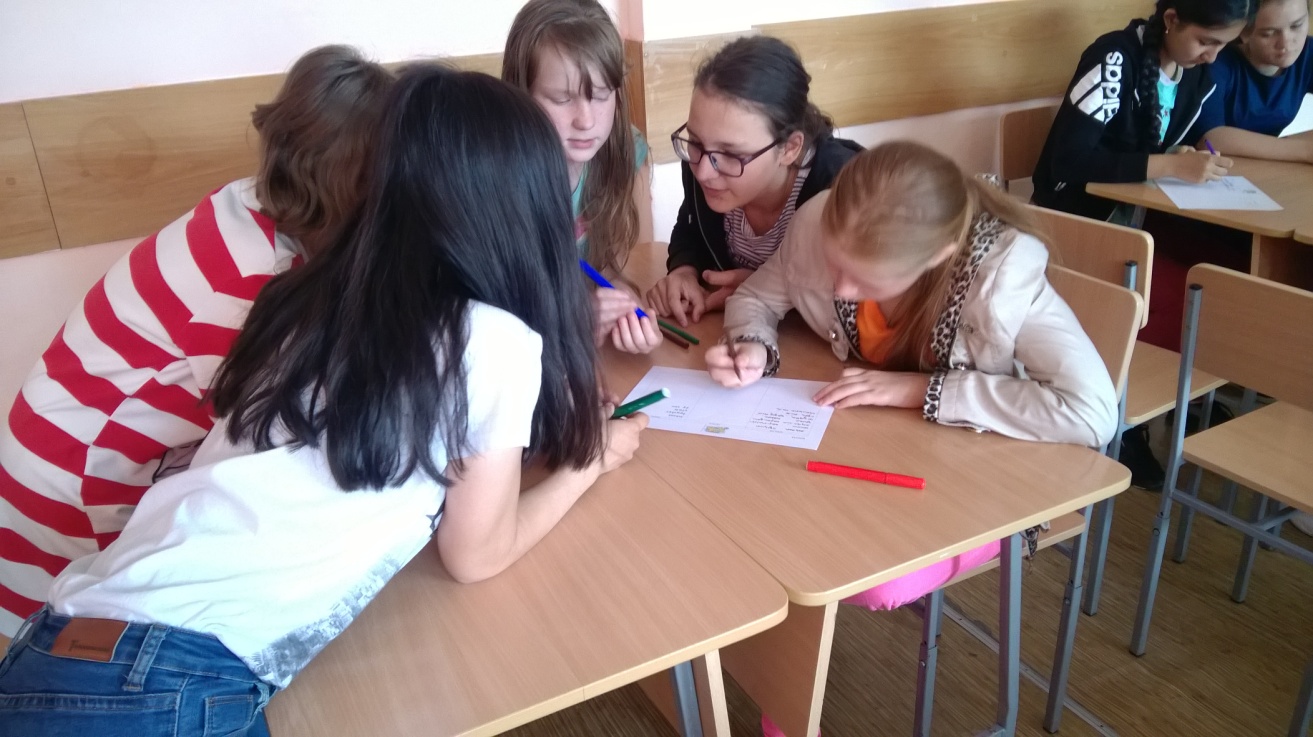 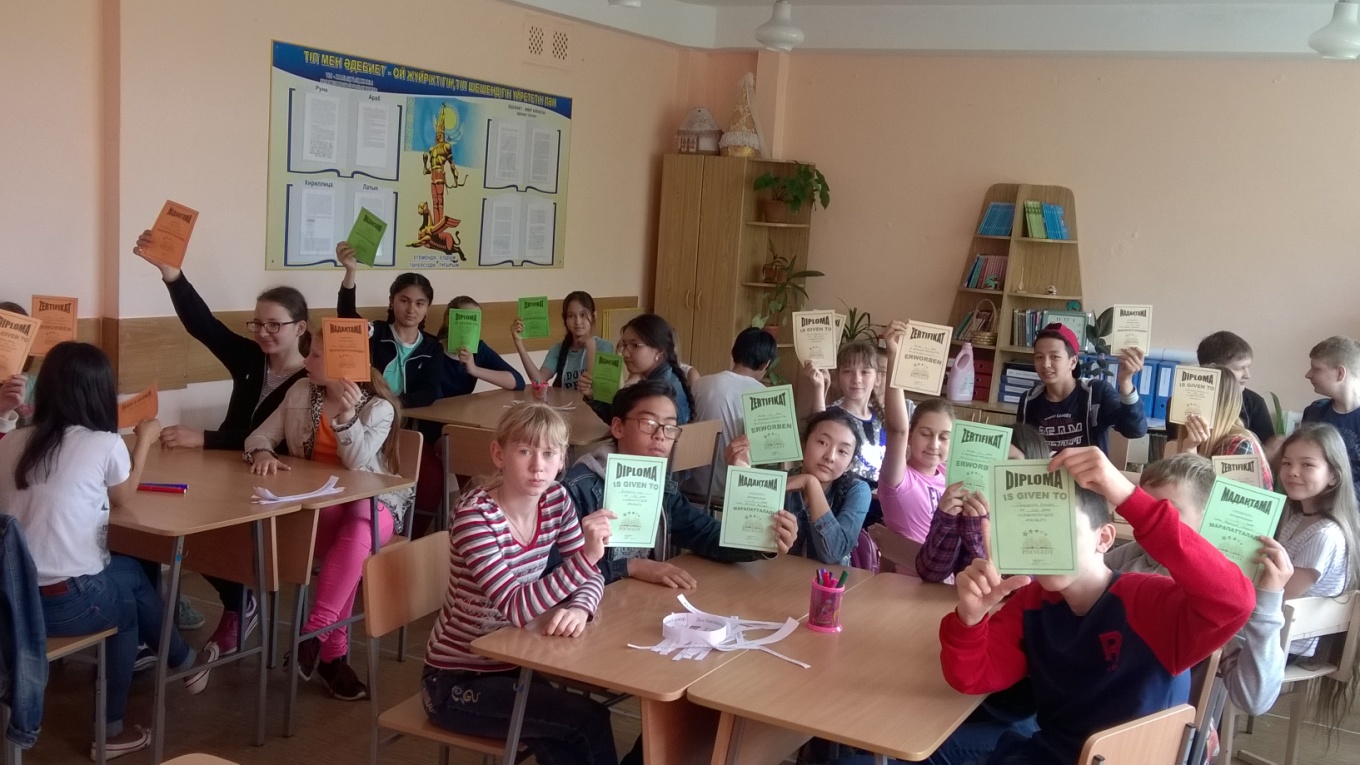 